台北和平基督長老教會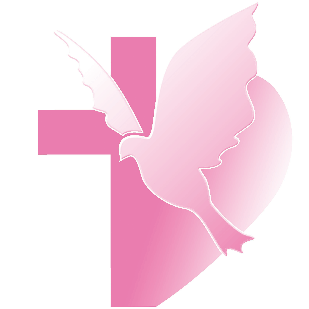 【根植於基督—謹慎來建造】(華語)【釘根佇基督—謹慎來起造】(台語)主日禮拜暨聖禮典程序【講道大綱】前言：你會坐在此禮拜、絕對不是偶然！ 是什麼人引導、帶領你認識這份寶貴基督教的信仰呢？從前引導你們、傳上帝之道給你們的人，你們要想念他們，       效法他們的信心，留心看他們為人的結局。(希伯來十三7)所以，你們要去使萬民作我的門徒，奉父、子、聖靈的名給他們施洗、凡我所吩咐你們的，都教訓他們遵守，我就常與你們同在，直到世界的末了。(馬太廿八1920)聯合禮拜舉行基督教兩個重要聖禮典—洗禮和聖餐。聖禮典是上帝賞賜給我們寶貴禮物。本文 長老教會的特色：講道—傳上帝的話；唱詩歌—讚美上帝。坐著禮拜-聽講道；站著唱詩-讚美主；認罪祈禱-親近主。聖禮典焦點—動作。洗禮：受洗者-謙卑跪在上帝面前；牧師-滴水在受洗者頭上。聖餐：牧師拿餅、擘開、舉杯、交給長老分給信徒、大家一同領受。聖禮典是上帝恩典的管道。看得見—(洗禮-水；聖餐-餅、葡萄汁)，顯明上帝看不到的恩典。聖禮典是恩典之約的神聖記號與印證，它是由神直接設立的，   為要代表基督以及祂的恩惠，確認我們在祂裡面有份—威敏斯特信仰告白。聖禮典是無形的恩典有形的記號—奧古斯丁思考 聖禮典-耶穌犧牲生命所設立-新的約。舊的約—時時需靠大祭司獻祭，才可以除去以色列百姓所犯的罪。新的約—耶穌成為贖罪羔羊為我們犧牲，藉此上帝赦免我們所犯一切的罪。願意為我們的罪犧牲性命的耶穌—才是值得我們相信。聖禮典-讓我們對將來有救贖的盼望。耶穌救贖功勞尚未完全成就，上帝國的主權尚未完全實現。此信心會帶給我們盼望和勇氣，來面對生命中各種不同的困境和挑戰。聖禮典-真心接納願意認罪上帝的兒女。不是你們揀選了我，是我揀選了你們。(約翰十五16) 聖禮典-主內兄弟姊妹共同參與的活動。努力營造合上帝心意的和平教會，成為願意認罪上帝兒女的避難所、可安歇、渴望回來的家。你們在天上的父也是這樣不願意失去這些小子中的一個。(馬太十八14)結論：聖禮典 -是一個提醒、一個記號、一個祝福。    提醒—我們的生命是耶穌犧牲生命所換的—感恩的心領受！ 記號—日常生活要有恩典的記號—我們應恩慈款待他人！祝福—人生要仰望上帝的恩典—因有十架作憑據！明白體驗耶穌的心思意念，作為我們的決志和祈禱！【本週樂活讀經進度】【重要事工消息】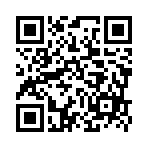 代表本主日有聚會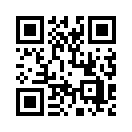 一、前言：值得讀的一本書弟兄姊妹，平安!我曾讀過一本很有趣的書《舊約奇女子》，作者提到《創世記》描述上帝在創世之際，其創造之工要一直到人被創造出來後才畫上終點。作者又說到創世記第一章上帝造人的過程與創造天地萬物時一樣，攏是尚簡單、點到為止。但是，到了《創世記》第二章，經文則又從另一個角度，用全章來詳細描寫上帝創造人的細節。從《創世記》第二章8-20節，聖經作者鋪陳出一個暗示：被上帝以泥塑成、吹入上帝氣息的人，雖然上帝將之安置在天堂一般的伊甸園，但他仍然以寂寞、身旁無幫助者的不完備狀態來存在於世。到了創世記二章21-24節，經文則進一步描述上帝創造女人的細節；例如：上帝使人沉睡，再趁機拿下他的一根肋骨，合上肉後，用那根肋骨造了「女人」(參考創2：21-23)。作者稱，從《創世記》編輯者的編輯手法，我們可以看出其中的深意，即：上帝創造的歷程是到「創造人」才結束，並且還是要直到上帝造出「女人」之後，「上帝創世之工」才是真正的完成！作者由此下了一個斬釘截鐵的定論：「沒女人不成世界」。作者的提醒這個結論其實也在提醒我們：男人與女人在上帝的創造中都具有深奧的地位和意義，都應該在各自的性別、身份與專長中共融與貢獻專長，這樣子的教會才能是兩性彼此補足、相互合作之整全教會。在「婦女主日」的今天，我們要將眼光聚焦在教會中佔二分之一強的性別：女人身上。她們是我們的母親、我們的姊妹，我們要從她們中的一位來認識、並體會上帝的憐憫與看顧。二、經文背景介紹這位女子之前，我們先來看今天所讀的經文和其背景。關於《士師記》，曾有學者這麼定義它：「人類歷史的縮影；描述人間成敗的故事」，甚至進一步指出這個人間縮影可用一句話來形容，即：「上帝子民的妥協與失敗」。可不是嗎？從《士師記》中，我們看到以色列不斷重複著「罪惡的循環」：不以上帝為王、不遵行上帝的旨意；卻與敵人一再的妥協。尤有甚之，綜看士師們的故事，我們還不得不發出「一代不如一代」的喟嘆。《士師記》十三章~十六章記載最後一位；也可能是我們最為熟知的一位士師；參孫的故事。十三章一開始，作者又一次提起士師記的世界中，那悲哀的循環模式：「以色列人又得罪上主，上主就讓非利士人統治他們…」(士13：1)。不過，更讓我們吃驚的事是；在這個受苦的時代中，以色列人竟然連向上帝發出求救的一絲企圖都沒有。甚至我們還看見以色列人對於非利士人的統治和脅迫，竟然表現出心甘情願的認可(參考士15：11「…難道你不曉得非利士人是我們的統治者嗎？」「非利士人管轄咱，你呣知嗎？」)，這個發現令我們驚覺到台灣人民在被殖民的過程中，被培養出來的奴性，與士師記所記述的景況：甘心讓非利士人統治；寧願當個刀俎下的魚肉也不以為意的以色列人之處境，竟有相同的荒謬與可悲之處。三、黑暗世代的微光在如此可悲的時代中，我們從一位默默無名的女子身上，看到一絲微光隱然出現在驚人的可怖暗世之中。這位女子，作者以「有一個但支族的人，名叫瑪挪亞，住在瑣拉城。他的妻子不能生育，沒有孩子」(士13：2)這句話來介紹她的出場。從作者簡單的介紹，我們知道這位無名女子顯然不是出身佇一個顯耀的家族，再者，沒有娘家顯赫背景支持的她，閣是一個不能生育、沒有孩子的人妻。在以「生養眾多」是因為得到上帝賜福的古代社會裡，我們可以想得到一個不能生育的女子是要背著多麼沉重的重擔啊！①她或許會被人在背後議論：伊是因為行為悖逆神，以致遭受不育之懲罰的女子。②也有可能她會因為不能傳宗接代的關係，就給丈夫冷淡對待、地位降低、甚至是拋棄…等不堪的際遇。但，她卻在這個一般女人「無法承受之重擔」中，用行動展現出她對上帝話語的不變信心；和注目擒住上帝的堅定。上帝出人意料的揀選從士師記作者的描述，我們可以知道這一個名字沒被提及的婦人，比起當代以色列人與上帝的疏離，她與上帝有真親近的關係。身為上帝的子民，她專注聽從上帝的吩咐，在上帝使者向她顯現之後，她便過著有別於當代以色列人的生活；也就是「自甘於為人所奴役、視上帝要求於無睹」的自我毀滅之生活方式。從經文中我們看見，上帝的使者向她顯現，並指示她「要小心，淡酒和烈酒都不可喝，也不可吃禮儀上定為不潔淨的東西，因為你要生一個兒子。孩子出生後，不可剃他的頭髮，因為他一出生就要獻給上帝作離俗人…」(士13：4-5)。在這麼奇妙的時刻，她將使者所指示的話語一字一句的謹記於心，並向她的丈夫一五一十的忠實轉述上帝使者的預告。因此，她的丈夫瑪挪亞開口向上帝禱告；懇求那位宣達上帝旨意的神人回來，並教導他們這對膝下無子的夫妻，應如何教導那將要出生的孩子。(士13：9)。從這段經文中，我們看見一個很有趣的現象；每一次上帝的使者宣告救恩即將來臨的時刻，瑪挪亞卻總是不在場。但瑪挪亞的妻子顯然是很懂得夫妻之間的相互尊重之道。所以當上帝使者又向她顯現時，隨即跑去把丈夫帶到使者面前，讓瑪挪亞可以當面問出內心的疑惑(士13：10-12)。同時，在這段經文我們也看見一個很奇特的事實，在那個登記人口總數時，「婦女與孩童」都不列入在數的古代社會裡，上帝在宣達他的旨意時，對象竟然是當時在社會和家庭中，地位都屬於次等的婦女。這樣的事實可以說大大翻轉了當代父權社會，視女人為附屬物的歧視觀點。看到此，我們不得不感嘆：上帝的揀選，真的大大超乎人的智慧與想像之外！兩性非競爭關係，乃是體貼與合作接下去，我們看見上帝使者回答了瑪挪亞的疑問後，瑪挪亞仍然不識這位使者的身分，直到使者回答：「何必問我的名字呢？那是奇妙的名」；並在瑪挪亞獻祭給上帝的火焰中升天後，瑪挪亞才恍然大悟使者的身分(士13：17-20)。故事繼續進展，我們看瑪挪亞說了一句話：「我們一定會死，因為我們看見了上帝。」當瑪挪亞認識到跟他面對面的乃是上帝時，他顯示出的驚懼與他妻子的堅定信心成了極大的對比。從他妻子的回應，我們也看見了她對丈夫的尊重與勸慰(「耶和華若欲互咱死，的確無對咱的手接納燒祭及素祭，閣無將諸個一切的事指示咱，此霎也無將這事給咱講。」士13：23)。與丈夫同走人生路的她，在上帝使者向她說出恩典應許時；她積極與丈夫分享她的看見，讓瑪挪亞參與其中。當她的丈夫疑惑甚至心生畏懼之時，她更是同理丈夫的感受、溫言安慰。這一個溫惠賢良的女子，有智慧、有膽識、又懂得尊重別人。當她承受榮耀上帝的賜與時，她想的不是自己的委屈、不孕的羞恥終於可以除去了。她更希望在整個事件中，她和她的丈夫可以一起面對；並同享上帝親自賞賜的恩典憐憫。這個事件互咱看見一個兩性合作、互相體諒、在信仰道路上互相攙扶的美麗圖像。四、結語從今天所讀的經文，我們處處看見上帝恩典的痕跡。首先，我們看見這是一個連呼救聲都難以聽見的世代。但是，上帝在如此冷漠、被動而無助的世界裡，主動伸出救恩的援手。再者，我們又一次體會上帝的意念高過人的所求所想(參以賽亞書55：9)，他的揀選往往超乎世俗標準、規範。他興起拯救的手，但這個拯救的根源卻落在一個沒沒無聞的小卒：瑪挪亞家裡，甚至上帝還將這個拯救的好消息，直接告知一個沒有名字的、社會地位遠低於男人的婦人。第三，我們在士師記13章，看到一個很重要的提醒，上帝的恩典從來就是兩性一起承受。上帝的眷顧沒有因為性別的因素而厚此薄彼，更重要的是，在這段經文中，瑪挪亞和他的妻子讓我們看見：在這個世界，兩性的關係應該是分享、體諒和彼此協助的。(例子)上帝使者向瑪挪亞的妻說出恩典的預言後，她馬上跑回家跟丈夫分享好消息。從瑪挪亞向上帝禱告：「教我們怎樣待將要出生的孩子」(士13：8)的話，我們體會到瑪挪亞打算要與妻子共同分擔撫育孩子的責任。當瑪挪亞認知自己見到上帝，以為就要死去時，他的妻子馬上從她自己所體會的信仰經驗來安慰瑪挪亞，讓瑪挪亞從沮喪、恐懼的漩渦中脫身。我們可以說上帝的拯救，就是從這個無名的女子開始的！最後，上帝的眷顧恩澤任何與上帝親近的人，甚至是一個無名的女子。沒有名字的女子，接受了上帝的邀請並與他同行，這個無名、無勢、生活有遺憾的女子，因而變成「使他人因她得福」的最佳詮釋了！我們的主耶穌的救恩也是如此地奇妙臨到世人，他在世的時候，也讓許多婦女跟隨他，甚至讓婦女成為見證他復活的第一批門徒。教會要認清，婦女也要自覺，婦女一直是；也應當是基督教會重要的成員。懇求上帝大能臨到每一位在信仰的道路上努力精進的兄姊身上，讓人都能從我們每一個人，特別是婦女的身上看見上帝恩典的痕跡。以此和兄姊們共勉。聯合禮拜講道：楊博文牧師講道：楊博文牧師司會：何堅信長老司會：何堅信長老司琴：周靜瑜姊妹司琴：周靜瑜姊妹領詩：潘致偉弟兄領詩：潘致偉弟兄同心歌頌同心歌頌預備心敬拜上帝預備心敬拜上帝預備心敬拜上帝會眾序樂序樂安靜等候神安靜等候神安靜等候神司琴宣召宣召司會聖詩聖詩新聖詩 第27首「我主上帝」新聖詩 第27首「我主上帝」新聖詩 第27首「我主上帝」會眾信仰告白信仰告白使徒信經使徒信經使徒信經會眾祈禱祈禱司會啟應啟應新聖詩 啟應文6 詩篇16新聖詩 啟應文6 詩篇16新聖詩 啟應文6 詩篇16司會獻詩獻詩向主歡呼向主歡呼向主歡呼手鐘團聖經聖經路加福音22:19-20；馬太福音28:18-20路加福音22:19-20；馬太福音28:18-20路加福音22:19-20；馬太福音28:18-20司會講道講道無形恩典的有形記號無形恩典的有形記號無形恩典的有形記號楊博文牧師回應詩回應詩新聖詩 第373首「救主耶穌，我立志」新聖詩 第373首「救主耶穌，我立志」新聖詩 第373首「救主耶穌，我立志」會眾洗禮洗禮蔡維倫牧師恭守聖餐恭守聖餐新聖詩 第366首「主，祢的身軀替我受拍破」新聖詩 第366首「主，祢的身軀替我受拍破」新聖詩 第366首「主，祢的身軀替我受拍破」蔡維倫牧師奉獻奉獻會眾報告交誼報告交誼司會祝福差遣祝福差遣(華)  新聖詩 第395首「至聖天父，我感謝祢」(華)  新聖詩 第395首「至聖天父，我感謝祢」(華)  新聖詩 第395首「至聖天父，我感謝祢」會眾祝福差遣祝福差遣(台)  新聖詩 第395首「至聖天父，阮感謝祢」(台)  新聖詩 第395首「至聖天父，阮感謝祢」(台)  新聖詩 第395首「至聖天父，阮感謝祢」會眾祝禱祝禱楊博文牧師阿們頌阿們頌會眾尾頌尾頌上主賜平安上主賜平安上主賜平安手鐘團殿樂殿樂司琴日期4/25(一)4/26(二)4/27(三)4/28(四)4/29(五)進度詩篇106以斯拉記1-2以斯拉記3以斯拉記4以斯拉記5禮拜類  別類  別時  間場  地場  地上週人數上週人數禮拜第一堂禮拜第一堂禮拜主日  8：30五樓禮拜堂五樓禮拜堂339禮拜第二堂禮拜第二堂禮拜主日 10：00三、四樓禮拜堂三、四樓禮拜堂339339禮拜第三堂禮拜第三堂禮拜主日 11：30五樓禮拜堂五樓禮拜堂339禱告會類別類別時間本週本週上週/次下次聚會日期禱告會類別類別時間場地內容 / 主理人數下次聚會日期禱告會第一堂會前禱告第一堂會前禱告主日  8：20五樓禮拜堂教牧團隊35/1禱告會第二堂會前禱告第二堂會前禱告主日  9：50三樓禮拜堂教牧團隊165/1禱告會第三堂會前禱告第三堂會前禱告主日 11：00五樓禮拜堂敬拜團75/1禱告會禱告會禱告會週四 19：301F01邱淑貞牧師144/28禱告會早禱會早禱會週五  8：402F02陳群鈺姊妹44/29團契聚會松年團契松年團契主日  8：401F01樂活讀經155/8團契聚會成人團契成人團契主日  9：00三樓禮拜堂獻詩練習355/1團契聚會成人團契成人團契主日 11：302F02練詩355/1團契聚會婦女團契婦女團契週二10：001F01休息-團契聚會方舟團契方舟團契週五19：006F03受苦與榮耀144/29團契聚會青年團契青年團契週六19：00B1禮拜堂專講224/30團契聚會少年團契少年團契週六19：00B2禮拜堂信仰活動214/30小組聚會腓立比小組主日每月第1、3主日11:306F02陳詞章小組長35/1小組聚會腓立比小組主日每月第3主日11:306F01謝敏圓長老5/15小組聚會喜樂小組主日每主日10:006F05林瑜琳長老105/1小組聚會活水小組主日每月第2主日11:307F05吳雅莉牧師75/8小組聚會大數小組主日每月第1、3主日11:307F06許素菲執事75/1小組聚會橄欖小組主日每月第2主日12:006F01卓璇慧執事75/8小組聚會依一小家主日每月第2、4主日11:30B101蔡雅如姊妹145/8小組聚會新力氣分享小組主日線上聚會線上聚會信仰與生活/蕭崑杉弟兄-小組聚會甘泉小組週二每週二10:006F03賴恩慈長老5/24小組聚會新苗小組週二每週二19:00線上陳群鈺小組長124/26小組聚會安得烈小組10A週二每月第1、3週六14:006F04溫秋菊、鄭麗珠小組長75/7小組聚會安得烈小組10B週二每月第1、3週二19:306F02詹穎雯執事35/4小組聚會路加小組週二每月第3週二19:307F06周德盈小組長105/10小組聚會長輩小組三每週三 9:451F長輩分享、銀髮健康操34-小組聚會K.B小組週五每週五10:001F陳群鈺小組長204/29小組聚會K.B II小組週五每週五10:002F02陳秀惠長老4/29小組聚會畢契小家週六每週日下午14:007F06洪婕寧姐妹75/1小組聚會葡萄樹小組週六每月第4週六15:006F01黃瑞榮長老105/28查經班以斯拉查經班以斯拉查經班每月第二主日8:45-9:506F03高正吉長老415/8查經班生命建造查經班聖經共讀士師記生命建造查經班聖經共讀士師記每月一次 週六10:00五樓禮拜堂莊信德牧師725/21詩班樂團撒母耳樂團撒母耳樂團主日12：00B2禮拜堂張中興團長5/1詩班樂團希幔詩班希幔詩班週二20：002F02范恩惠傳道174/26詩班樂團青契敬拜團青契敬拜團週六15：30B1禮拜堂黃俊諺弟兄5/7詩班樂團和平敬拜團和平敬拜團週六14：00B102楊承恩弟兄65/14社區和平關懷站和平關懷站週二~週五 10:00-16:001F01-02粉彩/15 桌遊/22 健身/23 樂活183/23粉彩/15 桌遊/22 健身/23 樂活183/23-社區繪畫小組繪畫小組週三  9：306F04-05張素椿老師-社區編織班編織班週三 10：00-12：006F03張雅琇長老114/27社區日文學習小組日文學習小組週三 18：002F02乾美穗子姊妹-社區姊妹成長讀書會姊妹成長讀書會週五 09：30-11：306F01沈月蓮長老74/29社區插花班插花班週五 19：001F01李玉華老師154/29全新樂活讀經計劃2022年4月25日至4月29日全新樂活讀經計劃2022年4月25日至4月29日全新樂活讀經計劃2022年4月25日至4月29日日期經文默想題目4/25(一)詩篇1061詩篇106回顧了哪些以色列人民悖逆上帝的事件？那些事是今天我們仍然可能犯的？2這首詩篇中，哪些地方使我們看見上帝的慈愛？3鑑古知今，求主幫助我們，看見自己的言行是否有得罪上帝的地方，求神幫助我們悔改並親近神。4/26(二)以斯拉記1-21｢上主為要實現他藉耶利米先知所說的預言，激動塞魯士下了一道詔令... 你們(以色列人)要到猶大的耶路撒冷去，重建上主—以色列上帝的聖殿；他是在耶路撒冷受敬拜的上帝。」這句話是否讓我們看見上帝在不同時期感動人來與祂同工？這樣的神學怎麼影響我們看待服事者的角色？2在第二章回歸者的名單中，我們看見不同宗族和不同職分的人？這些差異有影響他們一起同工的心志嗎？為什麼？4/27(三)以斯拉記31為什麼對以色列人來說，敬拜上帝是最重要的？以致一安頓後就築壇向上帝獻燒化祭？2在和合本中，第4與9節兩次提到這些返回耶路撒冷的人「如同一人」，以此形容他們同心合意地生活與工作。您認為幫助他們如此合一的秘訣是甚麼？4/28(四)以斯拉記41重建聖殿受阻饒而被迫停止。就算是上帝感動的工作，都有可能因為不同原因進入漫長的等待。從這件事讓我們學習｢耐心等候」的重要功課。2在今日的經文中，再次提醒自己：上帝有他的時間。等候期間，我依然相信上帝掌權嗎？4/29(五)以斯拉記51「我們是天地之主上帝的僕人」怎麼影響我們對於自己的生命與工作的定位？2回顧這一周，你是否發現上帝的眼目看顧著你？寫下你的感謝禱文提醒自己：上帝眼目時刻看顧自己。